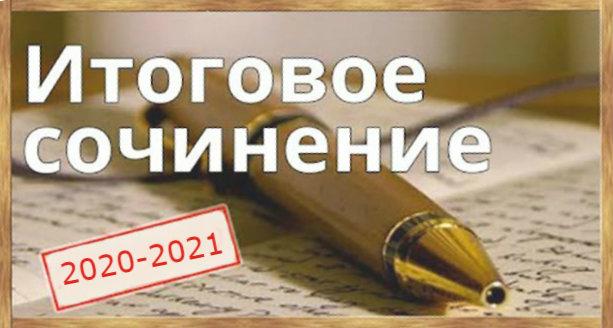 Направления  для  тем  итогового  сочинения  в  2020-2021  учебном  году «Забвению  не  подлежит» (исторические  события,  общественные  явления, произведения искусства, память о которых не имеет срока давности);«Я  и  другие» (человек  среди  людей;  проблема  конфликта,  понимания,  что значит «быть собой»);«Между  прошлым  и  будущим:  портрет  моего  поколения» (культурные запросы,  литературные  пристрастия,  жизненные  оценки,  отношения  с  семьей и обществом);«Время  перемен» (тема  изменений,  открытий,  вызовов,  стоящих  перед человеком и человечеством);«Разговор  с  собой» (внутреннее  пространство  человека  и  словесные  способы его исследования – вопросы, которые человек задает себе; внутренние переживания; тема совести).Непосредственно  комплекты  тем  итогового  сочинения  станут  известны  за  15минут до его начала.Успешное  написание  итогового  сочинения  является  для  выпускников  11классов  допуском  к  государственной  итоговой  аттестации.  Оценивается  сочинение по системе  «зачет»/«незачет».  Обучающиеся  с  ограниченными  возможностями здоровья вместо итогового сочинения вправе выбрать написание изложения.Итоговое  сочинение,  в  случае  представления  его  при  приеме  на  обучение в вузы,  действительно  в  течение  четырех  лет,  следующих  за  годом  написания. Выпускники  прошлых  лет,  в  том  числе  ранее  писавшие  итоговое  сочинение,  могут написать  его  по  желанию.  При  этом  в  вузы  они  смогут  представить  итоговое сочинение только текущего года, а сочинение прошлого года аннулируется.Основной  срок  написания  итогового  сочинения  (изложения)  в  2020-2021 учебном году – 2 декабря 2020 года.Обучающиеся,  получившие  неудовлетворительный  результат  («незачет»),не явившиеся  на  итоговое  сочинение  (изложение)  или  не  завершившие  его  написание по уважительным причинам смогут написать сочинение в дополнительные сроки – 3 февраля и 5 мая 2021 года.